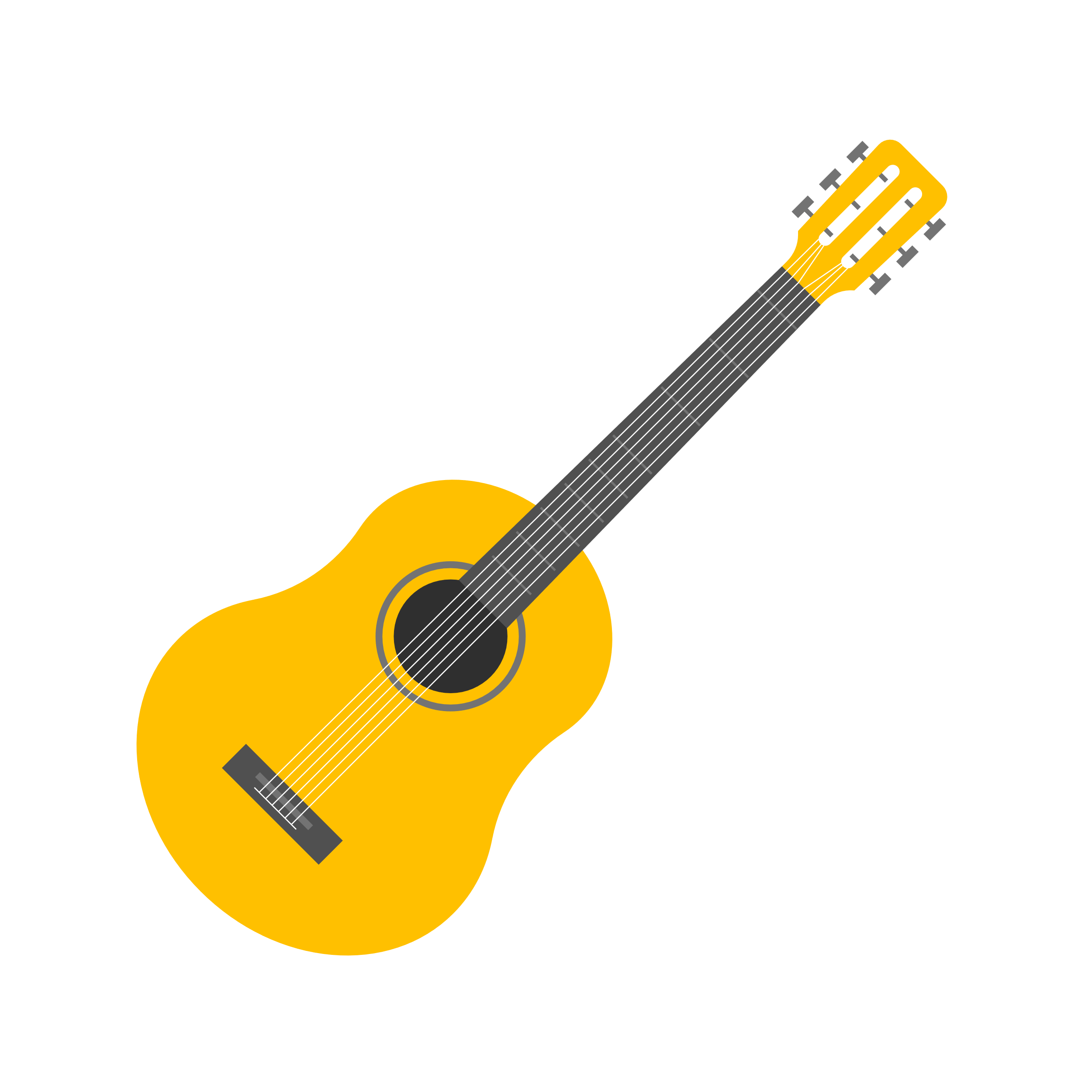 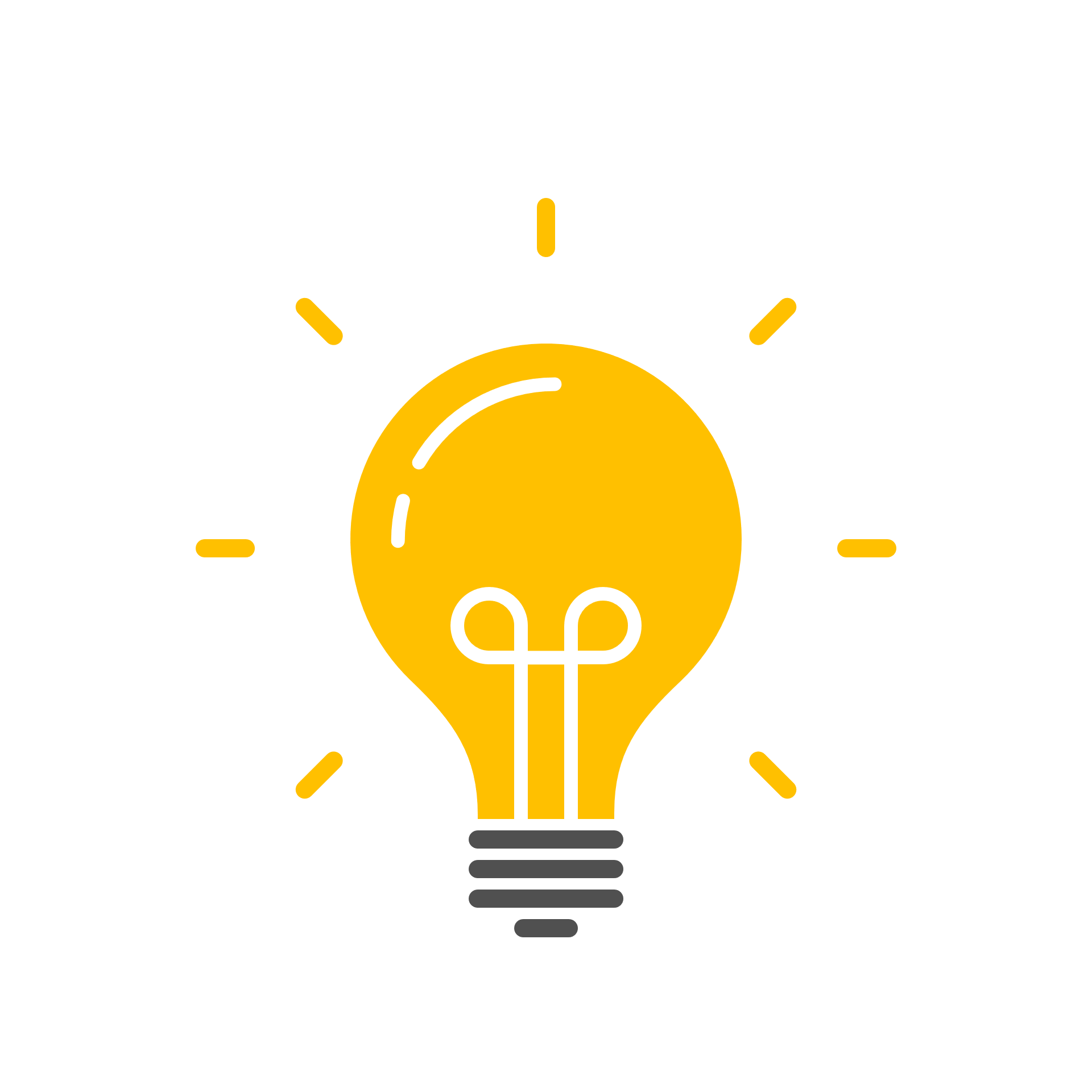 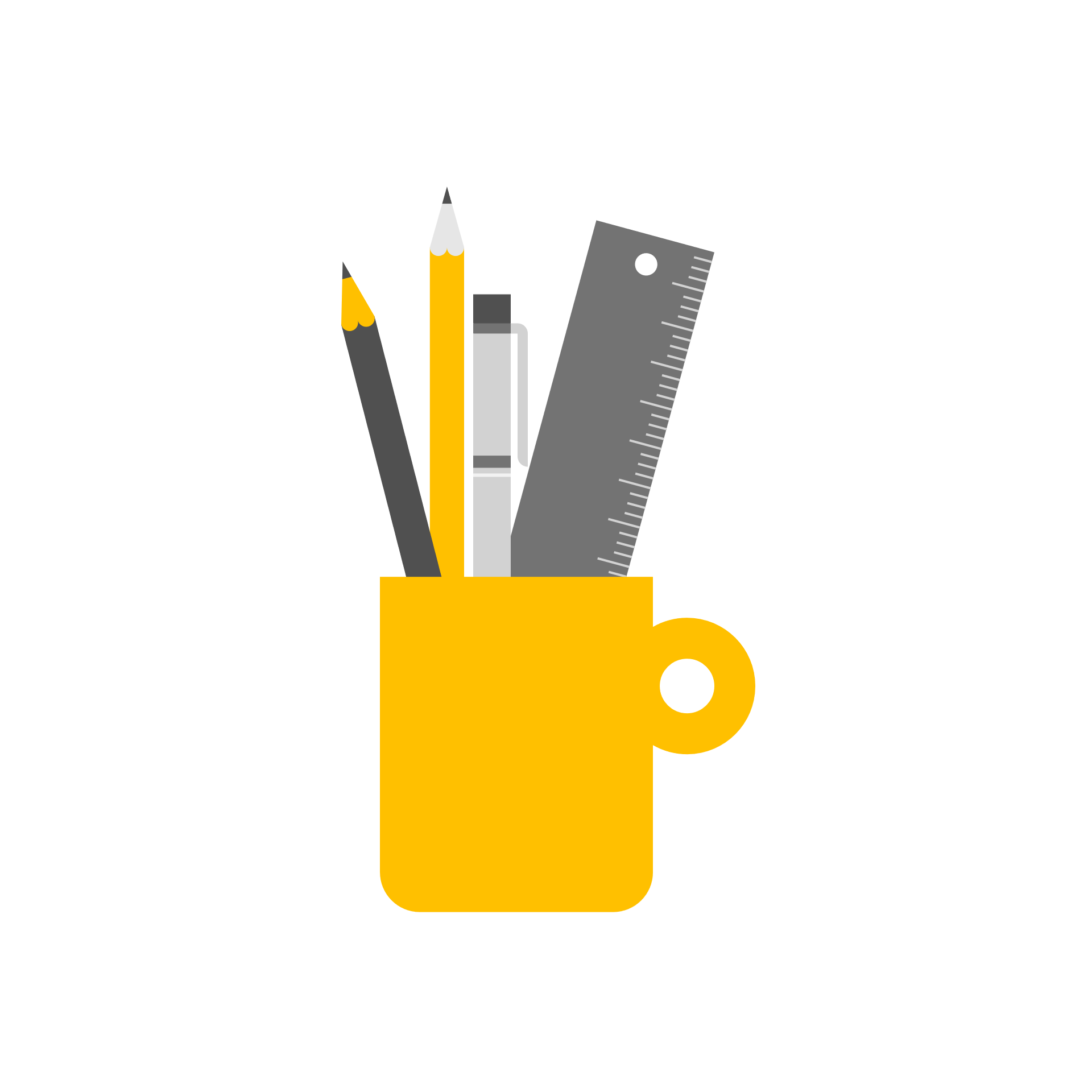 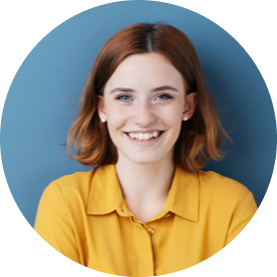 
Berufliche Erfahrung
03.04 – 31.04.2020 Praktikum 
bei Musterwerkstatt GmbH
01.02.2019 – 01.04.2020 Aushilfe
bei Schreibwarenladen MüllerSchulische Laufbahn
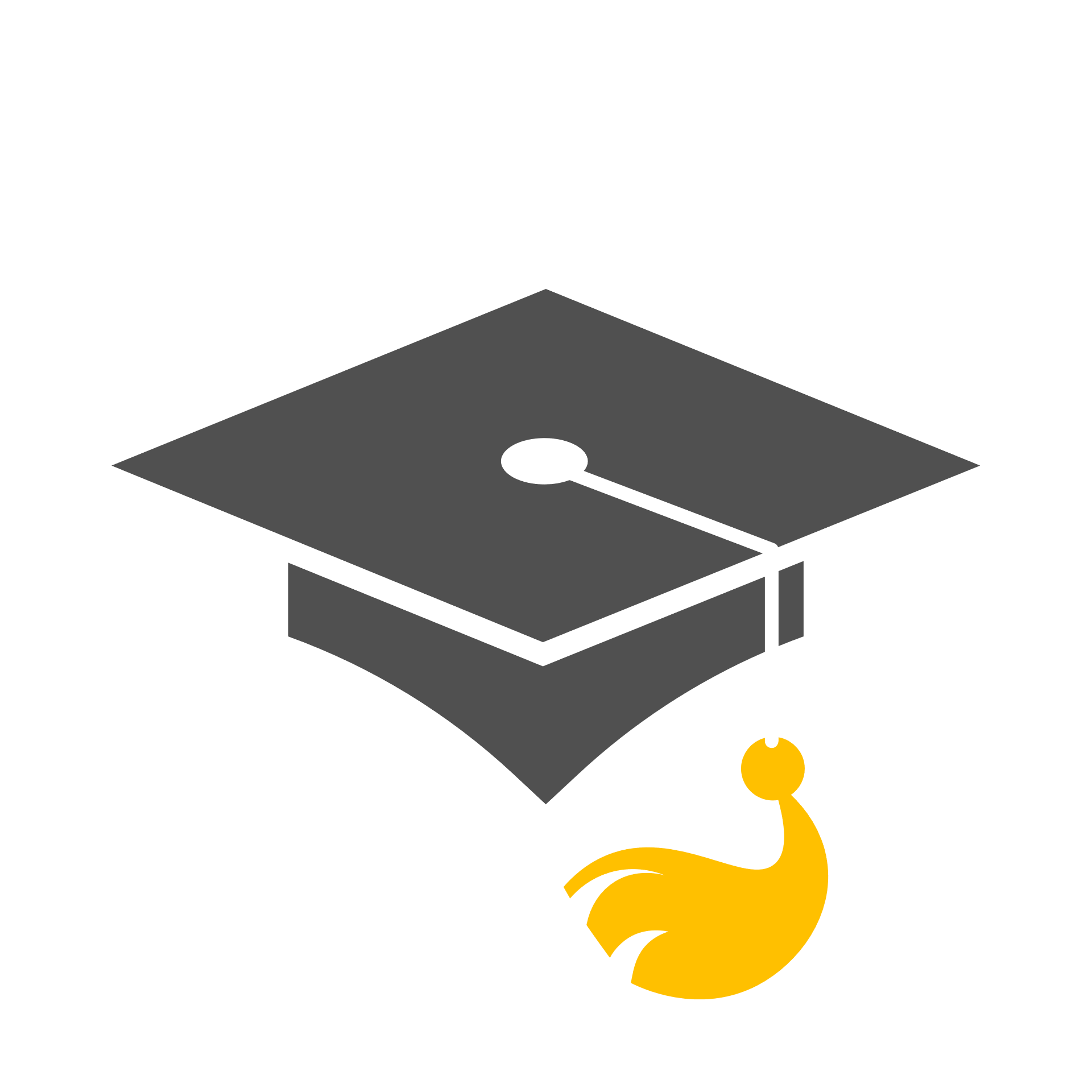 01.06.2014 – 01.05.2021 
Realschule Musterstadt 
Realschulabschluss (1,8)01.06.2010 bis 01.05.2014
Grundschule MusterstadtKenntnisseMicrosoft Office, Englisch  Power Point, Canva8/106/10  
HobbysZeichnen, Basteln, Ukulele spielen, 
Schwimmen